Министерство науки и высшего образования Российской ФедерацииФедеральное государственное автономное образовательное учреждениевысшего образования «Новосибирский национальный исследовательский государственный университет» (Новосибирский государственный университет, НГУ)Институт философии и права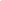 СогласованоДиректор ИФП____________________В. С. Диевподпись«___» _______________ 20___ г.РАБОЧАЯ ПРОГРАММА ДИСЦИПЛИНЫФИЛОСОФИЯ ПОЛИТИКИнаправление подготовки: 47.06.01 Философиянаправленность (профиль): ФилософияФорма обучения: очнаяРазработчики:к. филос.н., доцент Барчунова Т.В.Зав.каф. Социальной философии и политологии д.филос.н., проф. Розов Н.С.Новосибирск, 2020СодержаниеПриложение 1 Аннотация по дисциплинеПриложение 2 Оценочные средства по дисциплине1. Перечень планируемых результатов обучения по дисциплине, соотнесенных с планируемыми результатами освоения образовательной программы2. Место дисциплины в структуре образовательной программы Дисциплины (практики), изучение которых необходимо для освоения дисциплины «Философия политики»: «Современная философия», «Социальна философия».Дисциплины (практики), для изучения которых необходимо освоение дисциплины «Философия политики»: Научно-исследовательская деятельность, Подготовка научно-квалификационной работы (диссертации) на соискание ученой степени кандидата наук, Подготовка к сдаче и сдача государственного экзамена, Представление научного доклада об основных результатах подготовленной научно- квалификационной работы (диссертации).3. Трудоемкость дисциплины в зачетных единицах с указанием количества академических часов, выделенных на контактную работу обучающегося с преподавателем (по видам учебных занятий) и на самостоятельную работу обучающегосяТрудоемкость дисциплины – 3 з.е. (108 ч)Форма промежуточной аттестации: 2 семестр – зачет4. Содержание дисциплины, структурированное по темам (разделам) с указанием отведенного на них количества академических часов и видов учебных занятий2 семестрЛекции (18 ч)Практические занятия (36 ч)Самостоятельная работа студентов (52 ч)5. Перечень учебной литературы5.1 Основная литература1. Хейвуд, Эндрю. Политология : учебник для вузов = Politics / Э. Хейвуд ; пер. [со 2-го] англ. под ред. Г.Г. Водолазова, В.Ю. Бельского. М. : Юнити, 2005. XVIII, 525 с. : ил. ; 24 см/(Зарубежный учебник). ISBN 0-333-97131-0. 7 экз.в НГУ2. Дидикин, Антон Борисович (1982-) Политическая философия : учебное пособие : [для студентов вузов] / А.Б. Дидикин ; М-во образования и науки Рос. Федерации, Новосиб. нац. исслед. гос. ун-т. Новосибирск : [Омега Принт], 2016.103 с. ; 20 см. Библиогр. в конце тем. ISBN 978-5-91907-037-5 8 экз. В б-ке НГУ3. Поздняков, Э.А. Философия политики / Э.А. Поздняков. – 3-е издание, исправленное и дополненное. – Москва : Весь Мир, 2014. – 544 с. – Режим доступа: по подписке. – URL: http://biblioclub.ru/index.php?page=book&id=276915 (дата обращения: 12.10.2020). – ISBN 978-5-7777-0588-4. – Текст : электронный. 5.2 Дополнительная литература4. Гегель, Г.  Философия права / Г. Гегель ; переводчик Б. Г. Столпнер. — Москва : Издательство Юрайт, 2020. — 292 с. — (Антология мысли). — ISBN 978-5-534-06348-6. — Текст : электронный // ЭБС Юрайт [сайт]. — URL: https://urait.ru/bcode/455311 (дата обращения: 11.10.2020).5. Локк, Д.  The Second Treatise of Government. Второй трактат о правлении / Д. Локк. — Москва : Издательство Юрайт, 2020. — 148 с. — (Читаем в оригинале). — ISBN 978-5-534-07971-5. — Текст : электронный // ЭБС Юрайт [сайт]. — URL: https://urait.ru/bcode/454964 (дата обращения: 11.10.2020).6. Мухаев, Рашид Тазитдинович. История политических и правовых учений Нового и Новейшего времени : учебное пособие для академического бакалавриата : для студентов высших учебных заведений, обучающихся по юридическим направлениям / Р.Т. Мухаев Москва : Юрайт, 2017. 398 с. : ил., портр. ; 22 см. (Бакалавр, Академический курс. Модуль). (История политических и правовых учений). ISBN 978-5-534-03039- 6 экз.в НГУ7. Пятигорский, А.М. Что такое политическая философия: размышления и соображения : [16+] / А.М. Пятигорский. – Москва : Европа, 2007. – 149 с. – (Политучеба). – Режим доступа: по подписке. – URL: http://biblioclub.ru/index.php?page=book&id=90210 (дата обращения: 12.10.2020). – ISBN 978-5-9739-0125-7. – Текст : электронный.6.      Перечень учебно-методических материалов по самостоятельной работе обучающихся8. Дидикин, Антон Борисович (1982-) Политическая философия : учебное пособие : [для студентов вузов] / А.Б. Дидикин ; М-во образования и науки Рос. Федерации, Новосиб. нац. исслед. гос. ун-т. Новосибирск : [Омега Принт], 2016.103 с. ; 20 см. Библиогр. в конце тем. ISBN 978-5-91907-037-5 8 экз. В б-ке НГУ7. Перечень ресурсов информационно-телекоммуникационной сети «Интернет», необходимых для освоения дисциплиныОсвоение дисциплины используются следующие ресурсы:- электронная информационно-образовательная среда НГУ (ЭИОС);- информационно-телекоммуникационная сеть Интернет (напр. Ресурс https://platona.net/)Взаимодействие обучающегося с преподавателем (синхронное и (или) асинхронное) осуществляется через электронную почту, платформы для проведения онлайн видео-конференций (google-meet), социальные сети. 7.1 Современные профессиональные базы данных: Архив журнала Полис https://www.politstudies.ru/index.php?page_id=462Архив журнала Логос http://logosjournal.ru/Архив журнала Полития http://politeia.ru/content/arhiv-zhurnala/1-2020/http://vphil.ru/index.php?option=com_content&task=category&sectionid=9&id=23Гражданское общество в России https://www.civisbook.ru/7.2. Информационные справочные системыБольшая российская энциклопедия https://bigenc.ru/Новая философская энциклопедия https://iphlib.ru/library/collection/newphilenc/page/aboutStanford Encyclopedia of Philosophy https://duckduckgo.com/?t=ffab&q=stanford+encyclopedia+of+philosophy&ia=webhttps://poisk-ru.ru/s51656t2.htmlРусские переводы статей из Стэнфордской философской энциклопедииhttps://brickofknowledge.com/articles?category=conceptions 8. Перечень информационных технологий, используемых при осуществлении образовательного процесса по дисциплине8.1 Перечень программного обеспечения- Windows- Microsoft Office9. Материально-техническая база, необходимая для осуществления образовательного процесса по дисциплинеДля реализации дисциплины Философия политики используются специальные помещения: 1. Учебные аудитории для проведения занятий лекционного типа, занятий семинарского типа, курсового проектирования (выполнения курсовых работ), групповых и индивидуальных консультаций, текущего контроля, промежуточной и итоговой аттестации;2. Помещения для самостоятельной работы обучающихся.Учебные аудитории укомплектованы специализированной мебелью и техническими средствами обучения, служащими для представления учебной информации большой аудитории.Помещения для самостоятельной работы обучающихся оснащены компьютерной техникой с возможностью подключения к сети "Интернет" и обеспечением доступа в электронную информационно-образовательную среду НГУ.Материально-техническое обеспечение образовательного процесса по дисциплине для обучающихся из числа лиц с ограниченными возможностями здоровья осуществляется согласно «Порядку организации и осуществления образовательной деятельности по образовательным программам для инвалидов и лиц с ограниченными возможностями здоровья в Новосибирском государственном университете».10. Оценочные средства для проведения текущего контроля и промежуточной аттестации по дисциплинеПеречень результатов обучения по дисциплине Философия политики и индикаторов их достижения представлен в виде знаний, умений и владений в разделе 1.10.1 Порядок проведения текущего контроля и промежуточной аттестации по дисциплинеВ ходе реализации дисциплины Философия политики используются следующие методы текущего контроля успеваемости обучающихся: При проведении занятий лекционного типа: устный опрос. При проведении практических занятий: устный опрос. При контроле самостоятельной работы обучающихся: устный опрос.  Промежуточная аттестация:Зачет по курсу «Философия политики» проводится во время экзаменационной сессии в форме устного ответа на подготовленные вопросы (обучающемуся предлагается выбрать билет случайным образом, в одном билете – два вопроса). Для допуска к экзамену необходимо посетить более 70 % лекционных и практических занятий.Таблица 10.1Таблица 10.2 Типовые контрольные задания и иные материалы, необходимые для оценки результатов обученияТиповые вопросы к устному опросу: Приведите примеры интерпретации понятия власти. Кто ввел понятие разделения властей? С какими понятиями в античной философии политики связано понятие блага? Каковые исторические корни понятия общественного договора? Приведите примеры концепций естественного права. Какие модели справедливой организации общества вы знаете?Соотношение между Градом Божиим и градом земным в концепции Августина. Концепции идеальной политической организации (по сочинениям Платона, Аристотеля, Фомы Аквинского, Гоббса, Руссо и др.) Предпосылки формирования бюрократии как особой социальной группы. Исторические идеалы политического лидерства. Сочетаются ли закон и порядок? Примеры вопросов к зачету: Билет № 1 Предмет философии политики. Философия политики и политическая философия. Утопия и дистопия как формы политического мышления. Билет № 2 Институциональная конфигурация общества и философия политики. Идеальный политик (по статье М. Вебера “Политика как призвание и профессия”) Билет № 3 Конститутивные элементы политического сообщества. Популизм и его социальные предпосылки. Оценочные материалы по промежуточной аттестации (приложение 2), предназначенные для проверки соответствия уровня подготовки по дисциплине требованиям ФГОС, хранятся на кафедре-разработчике РПД в печатном и электронном виде. Лист актуализации рабочей программы дисциплины«Философия политики» Приложение 1АннотацияУчебный курс “Философия политики” освещает проблемы философии политики как теории и как практики. Теоретическую основу курса составляет идея влияния институциональной конфигурации общества на философские принципы политической деятельности в этом обществе. В курсе предусматривается знакомство учащихся как с классической политической философией, так и с отдельными концепциями современной политической философии. Результаты освоения образовательной программы(компетенции)В результате изучения  дисциплины обучающиеся должны:В результате изучения  дисциплины обучающиеся должны:В результате изучения  дисциплины обучающиеся должны:Результаты освоения образовательной программы(компетенции)знатьуметьвладеть ПК-1 Готовность исследовать основные проблемы, формирующие предмет социальной философии: природу социально-философского познания, его место и роль в системе знания; способ существования социальной действительности, социум как особую форму реальности, связь и соподчинение социального и природного.способы постановки проблем генезиса, развития и современного состояния философского знания как постоянной составляющей в эволюции духовной культуры человечествапредставлять результаты НИР (в том числе, диссертационной работы) по направлению подготовки 47.06.01 – «Философия, этика и религиоведение» академическому сообществу.методами планирования, подготовки, проведения НИР, анализа полученных данных, формулировки выводов и рекомендаций по направлению подготовки 47.06.01 – «Философия, этика и религиоведение».ПК-2 Способность исследовать общество как организационную форму воспроизводства социальности, анализировать универсальные законы его строения, функционирования и саморазвития.представления об обществе как организационной форме воспроизводства социальности.анализировать универсальные законы строения общества, его функционирования и саморазвития.навыками публичных выступлений и письменного и аргументированного изложения как авторских позиций, изложенных в текстах, так и собственной точки зренияПК-3 Готовность анализировать исторические судьбы России, проблемы модернизации и выбора современных цивилизационных ориентиров развития, проблемы истории как событийного процесса развития и взаимодействия реальных стран, народов и цивилизаций; типологические характеристики исторического процесса, аксиологические измерения человеческой истории.основные проблемы модернизации и выбора современных цивилизационных ориентиров развития, проблемы истории как событийного процесса развития и взаимодействия реальных стран, народов и цивилизаций; типологические характеристики исторического процесса, аксиологические измерения человеческой историипользоваться информационно-коммуникационными технологиями (информационными системами и базами банных) для проведения критического анализа информации по теме цивилизационного развития обществаспособностью научно анализировать социально значимые проблемы и использовать основные положения и методы гуманитарных и социальных наук, а также использовать приобретенные теоретические общефилософские знания№Вид деятельностиСеместр№Вид деятельности21Лекции, ч182Практические занятия, ч363Лабораторные занятия, ч-4Занятия в контактной форме, ч, из них565из них аудиторных занятий, ч546в электронной форме, ч-7консультаций, ч-8промежуточная аттестация, ч29Самостоятельная работа, ч5210Всего, ч108Содержание практического занятияОбъем, часПредмет философии политики. Философия политики и другие формы политических знаний10Институциональная конфигурация общества и философия политики как практики8Философия политики в политическом сообществе. 8Философия политики в военном сообществе. 8Кризисные тенденции в организации современного политического сообщества: современное общество в поисках социального порядка, безопасности и справедливости20Перечень занятий на СРСОбъем, часПодготовка к практическим занятиям20Изучение теоретического материала, не освещаемого на занятиях20Подготовка к зачету12Код компетенцииРезультат обучения по дисциплинеОценочное средствоПК-1 Знание способов постановки проблем генезиса, развития и современного состояния философского знания как постоянной составляющей в эволюции духовной культуры человечества.Устный опрос;ЗачетПК-1 Умение представлять результаты НИР (в том числе, диссертационной работы) по направлению подготовки 47.06.01 – «Философия, этика и религиоведение» академическому сообществу.ЗачетПК-1 Владение методами планирования, подготовки, проведения НИР, анализа полученных данных, формулировки выводов и рекомендаций по направлению подготовки 47.06.01 – «Философия, этика и религиоведение».ЗачетПК-2Знание представлений об обществе как организационной форме воспроизводства социальностиУстный опрос;ЗачетПК-2Умение анализировать универсальные законы строения общества, его функционирования и саморазвития.Зачет ПК-2Владение навыками публичных выступлений и письменного и аргументированного изложения как авторских позиций, изложенных в текстах, так и собственной точки зренияЗачетПК-3Знание основных проблем модернизации и выбора современных цивилизационных ориентиров развития, проблемы истории как событийного процесса развития и взаимодействия реальных стран, народов и цивилизаций; типологические характеристики исторического процесса, аксиологические измерения человеческой истории.Устный опрос;ЗачетПК-3Умение пользоваться информационно-коммуникационными технологиями (информационными системами и базами банных) для проведения критического анализа информации по теме цивилизационного развития обществаЗачетПК-3Владение способностью научно анализировать социально значимые проблемы и использовать основные положения и методы гуманитарных и социальных наук, а также использовать приобретенные теоретические общефилософские знания.ЗачетКритерии оценивания результатов обученияШкалаоцениванияУстный опрос: – обоснованность теоретическим материалом, подкрепленным ссылками на тексты по философии политики и научные исследования в этой области, – корректность и адекватность выбранных методов анализа исторического контекста философских концепций природы политики,– полнота понимания и изложения причинной связи между типом политической организации и связанной с нею формой философии политики,– осмысленность, логичность и аргументированность изложения материала,– точность и корректность применения терминов и понятий политической философии,– полнота раскрытия темы в заданных проблемно-хронологических рамках.– обучающийся мог допустить непринципиальные неточности.Зачет: – фундированность теоретическим и фактическим материалом, подкрепленным ссылками на тексты по философии политики и литературу,– полнота понимания и изложения причинной связи между типом социальной организации и связанной с нею формой философии политики,  – самостоятельность, осмысленность, структурированность, логичность и аргументированность изложения материала, отсутствие затруднений в объяснении природы философии политики и собственных суждений о политической власти, политических идеалах и способах их достижения,– точность и корректность применения терминов и понятий философии политики,– наличие исчерпывающих ответов на дополнительные вопросы.– обучающийся мог допустить непринципиальные неточности.ЗачтеноУстное сообщение: – отсутствие теоретического и фактического материала, подкрепленного ссылками на тексты по философии политики и научные исследования в этой области,– отсутствие анализа исторического контекста философских концепций природы политики и разных ее форм – непонимание причинно-следственных связей между типом социальной организации и связанной с нею формой философии политики,– компилятивное, неосмысленное, нелогичное и неаргументированное изложение материала,– грубые ошибки в применении терминов и понятий философии политики,– фрагментарность раскрытия темы в заданных проблемно-хронологических рамках.– неподготовленность докладов и выступлений на основе предварительного изучения литературы по темам, неучастие в коллективных обсуждениях в ходе практического (семинарского) занятия.Зачет:– фрагментарное и недостаточное представление теоретического и фактического материала, не подкрепленное ссылками на тексты по философии политики и научные исследования в этой области – непонимание причинно-следственных связей между типом социальной организации и связанной с нею формой философии политики,– отсутствие осмысленности, структурированности, логичности и аргументированности в изложении материала,–  грубые ошибки в применении терминов и понятий философии политики,– отсутствие ответов на дополнительные вопросы.Незачтено №Характеристика внесенных
изменений (с указанием пунктов документа)Дата и №
 протокола Ученого совета ИФП НГУПодписьответственного